                                                                                          ПРОЕКТ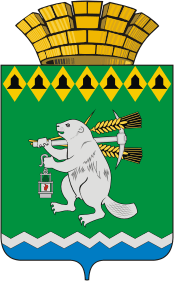 Дума Артемовского городского округаVI созыв21  заседаниеРЕШЕНИЕот 31 августа 2017 года                                                 			          №О повестке  21  заседания Думы Артемовского городского округаВ соответствии со статьей 11 Регламента Думы Артемовского городского округа, принятого решением Думы от 13 октября 2016 года   № 11,Дума Артемовского городского округа РЕШИЛА:Утвердить повестку 21  заседания  Думы Артемовского городского округа:1. О рассмотрении  результатов  публичных  слушаний по проекту решения Думы Артемовского городского округа «О внесении изменений в Устав Артемовского городского округа».Докладывает Шарафиев А.М. , председатель постоянной комиссии по вопросам местного самоуправления, нормотворчеству и регламенту.	2. О внесении изменений в Устав Артемовского городского округа.Докладывает Пономарева Е.В., заведующий юридическим отделом Администрации Артемовского городского округа. 3. Об утверждении тарифов на услуги бани, оказываемые Муниципальным унитарным  предприятием Артемовского городского округа «Люкс-сервис».Докладывает  Миронов А.И., заместитель главы Администрации – начальник Управления по городскому хозяйству и жилью.             4. О принятии Правил благоустройства на территории Артемовского городского округа.  Докладывает  Миронов А.И., заместитель главы Администрации – начальник Управления по городскому хозяйству и жилью. 5. О принятии Правил обращения с отходами производства и потребления в Артемовском городском округе.Докладывает Королев А.М. – директор Муниципального бюджетного учреждения Артемовского городского округа «Жилкомстрой».	
          6. О внесении изменений и дополнений в  Положение «Об особо охраняемых природных территориях местного значения Артемовского городского округа», утвержденное решением Думы Артемовского городского округа от 23.06.2016 № 838.Докладывает Королев А.М. – директор Муниципального бюджетного учреждения Артемовского городского округа «Жилкомстрой».		7. О внесении изменений в  решение Артемовской Думы от 17.11.2005 № 577 «О введении на территории Артемовского городского округа системы налогообложения в виде единого налога на вмененный доход для отдельных видов деятельности».Докладывает Бачурина О.Г., заместитель главы Администрации – начальник Финансового управления Администрации Артемовского городского округа.	8. Об установлении дополнительных оснований признания безнадежными к взысканию недоимки по местным налогам,  задолженности по пеням и штрафам по этим налогам.Докладывает Бачурина О.Г., заместитель главы Администрации – начальник Финансового управления Администрации Артемовского городского округа.9. Об отказе замены дотаций на выравнивание бюджетной обеспеченности Артемовского городского округа дополнительными нормативами отчислений в бюджет Артемовского городского округа от налога на доходы физических лиц на 2018 год и плановый период 2019 и 2020 годов.Докладывает Бачурина О.Г., заместитель главы Администрации – начальник Финансового управления Администрации Артемовского городского округа.10.  О признании утратившим силу решения Думу Артемовского городского округа от 23.06.2016 № 836 «Об утверждении Положения о комитета по физической культуре и спорту Администрации Артемовского городского округа.  Докладывает Суханов Н.С., заведующий отделом по физической культуре и спорту Администрации Артемовского городского округа.11.  О внесении дополнений в Программу приватизации муниципального имущества Артемовского городского округа на 2016-2018 годы.Докладывает Юсупова В.А., председатель Комитета по управлению муниципальным имуществом Артемовского городского округа. 12. О внесении изменений в решение Думы Артемовского городского округа от 27.02.2014 № 437 «О принятии Положения об управлении муниципальной собственностью Артемовского городского округа». Докладывает Юсупова В.А., председатель Комитета по управлению муниципальным имуществом Артемовского городского округа. 13. О внесении изменений в Программу управления муниципальной собственностью Артемовского городского округа на 2016-2018 годы.Докладывает Юсупова В.А., председатель Комитета по управлению муниципальным имуществом Артемовского городского округа. 14. Об утверждении перечня имущества, предлагаемого к передаче из муниципальной собственности Артемовского городского округа в государственную собственность Свердловской области.Докладывает Юсупова В.А., председатель Комитета по управлению муниципальным имуществом Артемовского городского округа. 15. Об утверждении Порядка ведения перечня видов муниципального контроля и органов совместного самоуправления, уполномоченных на их осуществление, на территории Артемовского городского округа. Докладывает О.С.Бахарева, заведующий отделом экономики, инвестиций и развития Администрации Артемовского городского округа. 16.О ходе исполнения решения Думы Артемовского городского округа «О признании депутатского обращения депутата Думы Артемовского городского округа  по единому избирательному округу Котловой Е.И.,  депутатским запросом» (об откачке канализационных стоков в многоквартирных  домах п. Новостройка).Докладывает Шарафиев А.М., председатель постоянной комиссии по вопросам местного самоуправления, нормотворчеству и регламента.Содокладчик: Миронов А.И., заместитель главы Администрации – начальник Управления по городскому хозяйству и жилью.         17. О внесении изменений в персональные составы постоянных комиссий, утвержденные решением Думы Артемовского городского округа  от 13.10.2016 № 8.Докладывает Шарафиев А.М., председатель постоянной комиссии по вопросам местного самоуправления, нормотворчеству и регламента.18. О внесении изменений в решение Думы Артемовского городского округа от 26.02.2009 № 535 «О принятии Положения о нагрудном знаке депутата Думы Артемовского городского округа. Докладывает Шарафиев А.М., председатель постоянной комиссии по вопросам местного самоуправления, нормотворчеству и регламента.19. О внесении изменений в  Порядок уведомления представителя нанимателя (работодателя) муниципальным служащим Артемовского городского округа о выполнении им иной оплачиваемой работы.Докладывает  Шарафиев А.М., председатель постоянной комиссии по вопросам местного самоуправления, нормотворчеству и регламента.          20. Информация   Счетной палаты   Артемовского городского округа«О результатах контрольного мероприятия «Проверка эффективного и целевого использования бюджетных средств территориальным органом местного самоуправления п. Красногвардейский в 2014-2015 годах».Докладывает       Курьина Е.А., председатель Счетной палаты Артемовского городского округа.          21. О направлении в  состав балансовой комиссии по оценке финансово-хозяйственной деятельности муниципальных унитарных предприятий депутата Думы Артемовского городского округа.Докладывает  Соловьев А.Ю., председатель постоянной комиссии по экономическим  вопросам, бюджету и налогам.Председатель ДумыАртемовского городского округа 		                                     К.М.Трофимов